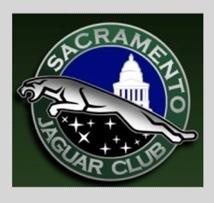 SACRAMENTO JAGUAR CLUB Sienna Restaurant Date:  Saturday,  March 17th, 2018Time:  12 noonAddress:: 1480 Eureka Road in Roseville, CA 95661Call Meeting to Order: 12:33pmBoard Member Reports·   	VP Activities-Gerald Garner:March: 19  people signed up for Drive to the Budweiser BreweryApril: TBDMay: Michael Hunter will lead the Drive to Guerneville June: Wise villa wine/beer tourAugust: TBD September: PicnicOctober: Van Merabelts to host an Octoberfest·   	VP Operations-Wally Butler: The location for the May meeting will be close to the “Garage” not chosen High Hand and Pottery Barn were RecommendedAgreement by those in attendance to keep our meetings on Saturdays  ·   	VP Membership-Marsha Bentley:New membersDavid Jewell and friend. 99 XKEGary & Karen Smith. 1989 white XJS3 people didn’t renewMarsh suggested a Change to the front page of the web siteNeeds to send request to Wendy but we need more pictures·   	Secretary-Linda Panattoni:·   	Treasurer-Steve Veirs: Balance $3321.05Yearly contributions to the Sacramento Zoo $100CA Auto Museum. $125Membership Check $810 (27 memberships) sent to JCNA hasn’t cleared All Seasons Awards $29.37 for name tags·   	JCNA Representative-Mary Snyder:  Absent.  Old BusinessCrew Chief Report - Jim CollipriestAcquired a 3rd bay that expand their repair Facility Mar 9 moved into Bay 3 for repairs, repairs require the purchase of a special tool 2001 SJ8 repairsWebmaster/Newsletter - Mary Snyder - absentFundraising IdeasSilent auction. New Business	 March 23-25. AGM San Antonio TX. Pat Von Merveldt club delegate All in attendance agreed to reimburse Merivelts $75 per person for registration 	 April Club Event: RBD May member meeting will be the Third Thursday October Event: Niello Concours at Serrano. Not much response to show.$45 per person We need to see if more are interested the closer we get to the event November Event: International Jaguar Festival in Santa Barbara  Vess Parker Thurs - Sunday December Event: 9th Holiday Brunch Toy Drive Discussion:Flyers at Niello for display - Mary needs to create for distributionUse the JCNA brochure and add our sticker. Should we put an advertisement in the newspaperPut our club on Facebook. A Card was passed to give to Pat & Linda to thank them for going to AGM Meeting Adjourned 1:40pmRespectfully SubmittedLinda Panattoni GarnerSecretary